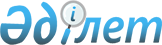 О внесении изменений в решение XIХ сессии Улытауского районного маслихата от 26 декабря 2017 года № 166 "О бюджетах поселка, сельского округа на 2018 - 2020 годы"Решение XXII сессии Улытауского районного маслихата Карагандинской области от 19 апреля 2018 года № 189. Зарегистрировано Департаментом юстиции Карагандинской области 4 мая 2018 года № 4743
      В соответствии с Бюджетным кодексом  Республики Казахстан от 4 декабря 2008 года, Законом Республики Казахстан от 23 января 2001 года "О местном государственном управлении и самоуправлении в Республике Казахстан", районный маслихат РЕШИЛ:
      1. Внести в решение ХIХ сессии Улытауского районного маслихата от 26 декабря 2017 года №166 "О бюджетах поселка, сельского округа на 2018-2020 годы" (зарегистрировано в Реестре государственной регистрации нормативных правовых актов за №4546, опубликовано в газете "Ұлытау өңірі" от 16 января 2018 года №4-5 (6130), в Эталонном контрольном банке нормативных правовых актов Республики Казахстан в электронном виде от 22 января 2018 года), следующие изменения:
       пункт 1 изложить в следующей редакции: 
      "1. Утвердить бюджет поселка Жезди на 2018-2020 годы согласно приложениям 1, 2 и 3 соответственно, в том числе на 2018 год в следующих объемах:
      1) доходы – 185 464 тысяч тенге, в том числе:
      налоговые поступления – 3600 тысяч тенге;
      неналоговые поступления – 0 тысяч тенге;
      поступления от продажи основного капитала - 0 тысяч тенге;
      поступления трансфертов – 181 864 тысяч тенге;
      2) затраты – 185 464 тысяч тенге;
      3) чистое бюджетное кредитование – 0 тысяч тенге:
      бюджетные кредиты – 0 тысяч тенге;
      погашение бюджетных кредитов – 0 тысяч тенге;
      4) сальдо по операциям с финансовыми активами – 0 тысяч тенге:
      приобретение финансовых активов – 0 тысяч тенге;
      поступления от продажи финансовых активов государства – 0 тысяч тенге;
      5) дефицит (профицит) бюджета – 0 тысяч тенге;
      6) финансирование дефицита (использование профицита) бюджета – 0 тысяч тенге:
      поступление займов – 0 тысяч тенге;
      погашение займов – 0 тысяч тенге;
      используемые остатки бюджетных средств – 0 тысяч тенге.";
      пункт 2 изложить в следующей редакции: 
      "2. Утвердить бюджет Улытауского сельского округа на 2018-2020 годы согласно приложениям 4, 5 и 6 соответственно, в том числе на 2018 год в следующих объемах:
      1) доходы – 103 539 тысяч тенге, в том числе:
      налоговые поступления – 4 100 тысяч тенге;
      неналоговые поступления – 0 тысяч тенге;
      поступления от продажи основного капитала - 0 тысяч тенге;
      поступления трансфертов – 99 439 тысяч тенге;
      2) затраты – 103 539 тысяч тенге;
      3) чистое бюджетное кредитование – 0 тысяч тенге:
      бюджетные кредиты – 0 тысяч тенге;
      погашение бюджетных кредитов – 0 тысяч тенге;
      4) сальдо по операциям с финансовыми активами – 0 тысяч тенге:
      приобретение финансовых активов – 0 тысяч тенге;
      поступления от продажи финансовых активов государства – 0 тысяч тенге;
      5) дефицит (профицит) бюджета – 0 тысяч тенге;
      6) финансирование дефицита (использование профицита) бюджета – 0 тысяч тенге:
      поступление займов – 0 тысяч тенге;
      погашение займов – 0 тысяч тенге;
      используемые остатки бюджетных средств – 0 тысяч тенге.";
      пункт 5 изложить в следующей редакции:
      "5. Установить в составе бюджетов поселка Жезди и Улытауского сельского округа на 2018 год целевые трансферты согласно приложению 7.";
      приложения 1, 4, 7 к указанному решению изложить в новой редакции согласно приложениям 1, 2, 3 к настоящему решению.
      2. Настоящее решение вводится в действие с 1 января 2018 года. Бюджет поселка Жезди на 2018 год Бюджет Улытауского сельского округа на 2018 год Целевые трансферты в составе бюджетов поселка Жезди и Улытауского сельского округа на 2018 год
					© 2012. РГП на ПХВ «Институт законодательства и правовой информации Республики Казахстан» Министерства юстиции Республики Казахстан
				
      Председатель сессии 

Ш. Бекетов

      Секретарь районного маслихата 

Т. Сейтжанов
Приложение 1
к решению ХХІІ сессии
Улытауского районного
маслихата от 19 апреля
2018 года №189
Приложение 1к решению XIX сессииУлытауского районногомаслихата от 26 декабря2017 года №166
Категория
Категория
Категория
Категория
Сумма (тыс тенге)
Класс
Класс
Класс
Сумма (тыс тенге)
Подкласс
Подкласс
Сумма (тыс тенге)
Наименование
Сумма (тыс тенге)
1
2
3
4
5
І. ДОХОДЫ
185464
1
Налоговые поступления
3600
01
Подоходный налог
631
2
Индивидуальный подоходный налог
631
04
Налоги на собственность
2969
1
Налоги на имущество
112
3
Земельный налог
92
4
Налог на транспортные средства
2765
2
Неналоговые поступления
0
3
Поступления от продажи основного капитала
0
4
Поступления трансфертов 
181864
02
Трансферты из вышестоящих органов государственного управления
181864
3
Трансферты из районного (города областного значения) бюджета
181864
Функциональная группа
Функциональная группа
Функциональная группа
Функциональная группа
Функциональная группа
Сумма (тысяч тенге)
Функциональная подгруппа
Функциональная подгруппа
Функциональная подгруппа
Функциональная подгруппа
Сумма (тысяч тенге)
Администратор бюджетных программ 
Администратор бюджетных программ 
Администратор бюджетных программ 
Сумма (тысяч тенге)
Программа
Программа
Сумма (тысяч тенге)
Наименование
Сумма (тысяч тенге)
1
2
3
4
5
6
II. ЗАТРАТЫ
185464
01
Государственные услуги общего характера
48635
1
Представительные, исполнительные и другие органы, выполняющие общие функции государственного управления
48635
124
Аппарат акима города районного значения, села, поселка, сельского округа
48635
001
Услуги по обеспечению деятельности акима города районного значения, села, поселка, сельского округа
48335
022
Капитальные расходы государственного органа
300
04
Образование
82754
1
Дошкольное воспитание и обучение
82754
124
Аппарат акима города районного значения, села, поселка, сельского округа
82754
004
Дошкольное воспитание и обучение и организация медицинского обслуживания в организациях дошкольного воспитания и обучения
82754
07
Жилищно-коммунальное хозяйство 
13145
2
Коммунальное хозяйство
8945
124
Аппарат акима города районного значения, села, поселка, сельского округа
8945
014
Организация водоснабжения населенных пунктов
8945
3
Благоустройство населенных пунктов 
4200
124
Аппарат акима города районного значения, села, поселка, сельского округа
4200
008
Освещение улиц в населенных пунктах
4000
011
Благоустройство и озеленение населенных пунктов
200
08
Культура, спорт, туризм и информационное пространство
39930
1
Деятельность в области культуры
39930
124
Аппарат акима города районного значения, села, поселка, сельского округа
39930
006
Поддержка культурно-досуговой работы на местном уровне
39930
12
Транспорт и коммуникации
1000
1
Автомобильный транспорт
1000
124
Аппарат акима города районного значения, села, поселка, сельского округа
1000
013
Обеспечение функционирования автомобильных дорог в городах районного значения, селах, поселках, сельских округах
1000
III. Чистое бюджетное кредитование
0
Бюджетные кредиты
0
Категория
Категория
Категория
Категория
Категория
Класс
Класс
Класс
Класс
Подкласс
Подкласс
Подкласс
 Наименование
1
2
3
4
5
Погашение бюджетных кредитов
0
5
Погашение бюджетных кредитов
0
01
Погашение бюджетных кредитов
0
1
Погашение бюджетных кредитов, выданных из государственного бюджета
0
Функциональная группа
Функциональная группа
Функциональная группа
Функциональная группа
Функциональная группа
Функциональная подгруппа
Функциональная подгруппа
Функциональная подгруппа
Функциональная подгруппа
Администратор бюджетных программ
Администратор бюджетных программ
Администратор бюджетных программ
Программа
Программа
Наименование
1
2
3
4
5
IV. Сальдо по операциям с финансовыми активами
0
Функциональная группа
Функциональная группа
Функциональная группа
Функциональная группа
Функциональная группа
Функциональная подгруппа
Функциональная подгруппа
Функциональная подгруппа
Функциональная подгруппа
Администратор бюджетных программ
Администратор бюджетных программ
Администратор бюджетных программ
Программа 
Программа 
Наименование
1
2
3
4
5
Приобретение финансовых активов
0
13
Прочие
0
9
Прочие
0
Категория
Категория
Категория
Категория
Класс
Класс
Класс
Подкласс
Подкласс
Наименование
1
2
3
4
Поступления от продажи финансовых активов государства
0
Наименование
Наименование
Наименование
Наименование
Наименование
1
1
1
1
1
V. Дефицит (профицит) бюджета
0
VI. Финансирование дефицита (использование профицита) бюджета
0
Категория
Категория
Категория
Категория
Категория
Класс
Класс
Класс
Класс
Подкласс
Подкласс
Подкласс
Наименование
1
2
3
4
Поступления займов
0
7
Поступления займов
0
01
Внутренние государственные займы
0
2
Договоры займа
0
Функциональная группа
Функциональная группа
Функциональная группа
Функциональная группа
Функциональная группа
Функциональная подгруппа
Функциональная подгруппа
Функциональная подгруппа
Функциональная подгруппа
Администратор бюджетных программ
Администратор бюджетных программ
Администратор бюджетных программ
Программа
Программа
Наименование
1
2
3
4
5
Погашение займов
0
16
Погашение займов
0
1
Погашение займов
0
Категория
Категория
Категория
Категория
Класс
Класс
Класс
Подгруппа
Подгруппа
Наименование
1
2
3
4
Используемые остатки бюджетных средств
0Приложение 2
к решению ХХІІ сессии
Улытауского районного
маслихата от 19 апреля
2018 года №189
Приложение 4к решению XIX сессииУлытауского районногомаслихата от 26 декабря2017 года №166
Категория
Категория
Категория
Категория
Сумма (тыс тенге)
Класс
Класс
Класс
Сумма (тыс тенге)
Подкласс
Подкласс
Сумма (тыс тенге)
Наименование
Сумма (тыс тенге)
1
2
3
4
5
І. ДОХОДЫ
103539
1
Налоговые поступления
4100
01
Подоходный налог
1950
2
Индивидуальный подоходный налог
1950
04
Налоги на собственность
2150
1
Налоги на имущество
7
3
Земельный налог
53
4
Налог на транспортные средства
2090
2
Неналоговые поступления
0
3
Поступления от продажи основного капитала
0
4
Поступления трансфертов 
99439
02
Трансферты из вышестоящих органов государственного управления
99439
3
Трансферты из районного (города областного значения) бюджета
99439
Функциональная группа
Функциональная группа
Функциональная группа
Функциональная группа
Функциональная группа
Сумма (тысяч тенге)
Функциональная подгруппа
Функциональная подгруппа
Функциональная подгруппа
Функциональная подгруппа
Сумма (тысяч тенге)
Администратор бюджетных программ 
Администратор бюджетных программ 
Администратор бюджетных программ 
Сумма (тысяч тенге)
Программа
Программа
Сумма (тысяч тенге)
Наименование
Сумма (тысяч тенге)
1
2
3
4
5
6
II. ЗАТРАТЫ
103539
01
Государственные услуги общего характера
23001
1
Представительные, исполнительные и другие органы, выполняющие общие функции государственного управления
23001
124
Аппарат акима города районного значения, села, поселка, сельского округа
23001
001
Услуги по обеспечению деятельности акима города районного значения, села, поселка, сельского округа
22976
022
Капитальные расходы государственного органа
25
04
Образование
46038
1
Дошкольное воспитание и обучение
46038
124
Аппарат акима города районного значения, села, поселка, сельского округа
46038
004
Дошкольное воспитание и обучение и организация медицинского обслуживания в организациях дошкольного воспитания и обучения
46038
07
Жилищно-коммунальное хозяйство 
13500
2
Коммунальное хозяйство
3000
124
Аппарат акима города районного значения, села, поселка, сельского округа
3000
014
Организация водоснабжения населенных пунктов
3000
3
Благоустройство населенных пунктов 
10500
124
Аппарат акима города районного значения, села, поселка, сельского округа
10500
008
Освещение улиц в населенных пунктах
5000
011
Благоустройство и озеленение населенных пунктов
5500
12
Транспорт и коммуникации
21000
1
Автомобильный транспорт
21000
124
Аппарат акима города районного значения, села, поселка, сельского округа
21000
013
Обеспечение функционирования автомобильных дорог в городах районного значения, селах, поселках, сельских округах
21000
III. Чистое бюджетное кредитование
0
Бюджетные кредиты
0
Категория
Категория
Категория
Категория
Категория
Класс
Класс
Класс
Класс
Подкласс
Подкласс
Подкласс
Подкласс
 Наименование
1
2
3
4
5
Погашение бюджетных кредитов
0
5
Погашение бюджетных кредитов
0
01
Погашение бюджетных кредитов
0
1
Погашение бюджетных кредитов, выданных из государственного бюджета
0
Функциональная группа
Функциональная группа
Функциональная группа
Функциональная группа
Функциональная группа
Функциональная подгруппа
Функциональная подгруппа
Функциональная подгруппа
Функциональная подгруппа
Администратор бюджетных программ
Администратор бюджетных программ
Администратор бюджетных программ
Программа
Программа
Наименование
1
2
3
4
5
IV. Сальдо по операциям с финансовыми активами
0
Функциональная группа
Функциональная группа
Функциональная группа
Функциональная группа
Функциональная группа
Функциональная подгруппа
Функциональная подгруппа
Функциональная подгруппа
Функциональная подгруппа
Администратор бюджетных программ
Администратор бюджетных программ
Администратор бюджетных программ
Программа 
Программа 
Наименование
1
2
3
4
5
Приобретение финансовых активов
0
13
Прочие
0
9
Прочие
0
Категория
Категория
Категория
Категория
Категория
Класс
Класс
Класс
Класс
Подкласс
Подкласс
Подкласс
Наименование
1
2
3
3
4
Поступления от продажи финансовых активов государства
0
Наименование
Наименование
Наименование
Наименование
Наименование
1
1
1
1
1
V. Дефицит (профицит) бюджета
0
VI. Финансирование дефицита (использование профицита) бюджета
0
Категория
Категория
Категория
Категория
Категория
Класс
Класс
Класс
Класс
Подкласс
Подкласс
Подкласс
Наименование
1
2
3
4
Поступления займов
0
7
Поступления займов
0
01
Внутренние государственные займы
0
2
Договоры займа
0
Функциональная группа
Функциональная группа
Функциональная группа
Функциональная группа
Функциональная группа
Функциональная подгруппа
Функциональная подгруппа
Функциональная подгруппа
Функциональная подгруппа
Администратор бюджетных программ
Администратор бюджетных программ
Администратор бюджетных программ
Программа
Программа
Наименование
1
2
3
4
5
Погашение займов
0
16
Погашение займов
0
1
Погашение займов
0
Категория
Категория
Категория
Категория
Класс
Класс
Класс
Подгруппа
Подгруппа
Наименование
1
2
3
4
Используемые остатки бюджетных средств
0Приложение 3
к решению ХХІІ сессии
Улытауского районного
маслихата от 19 апреля
2018 года №189
Приложение 7к решению ХIХ сессииУлытауского районногомаслихата от 26 декабря2016 года №166
Наименование
Сумма, тысяч тенге
1
2
Всего
19602
Целевые текущие трансферты
19602
в том числе:
Целевые текущие трансферты
19602
Бюджет поселка Жезди
5401
С областного бюджета на текущий ремонт кровли садика Айголек 
4800
На текущие расходы культурно досугового центра поселка Жезди
400
На видеоконференц связь аппарата акима поселка Жезди 
201
Бюджет Улытауского сельского округа
14201
На содержание жилищно-коммунального хозяйства и автомобильных дорог Улытауского сельского округа
14000
На видеоконференц связь аппарата акима Улытауского сельского округа
201